LICENCE 2020-2021 LLCER 1ère année/ Semestre 1 Parcours "Allemand LLCER" et "Traduction franco-allemande"  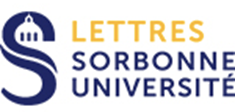 EMPLOI DU TEMPS SEMESTRE 1 – GROUPE 2Sous réserve de modificationDébut des cours: Lundi 14 septembre 2020LUNDILUNDILUNDILUNDILUNDI17h00 - 18h00TD Phonétique Groupe AL1GNLGALIXENMAIERSalle 21217h00 - 18h30 TD Récitation *alternative Expression oraleL1GNLGALDARRASSalle 212bis18h30 - 19h30CM1 littérature L1GNLiALLAPLENIEAmphi 117MARDIMARDIMARDIMARDIMARDI13h00 - 14h30TD Anglais L1GNN1ANLOPOUKHINESalle 20114h00 - 15h00TD Phonétique Groupe BL1GNLGALIXENMAIER31 - Laboratoire14h30-15h30TD Expression orale *alternative récitationL1GNTRALREUSSNERSalle 34515h30 - 17h00TD Version L1GNTRALREUSSNERSalle Salle   Salle 34519h00 - 20h00CM Histoire des artsL1ALE1HAMAREUGEAmphi 122MERCREDIMERCREDIMERCREDIMERCREDIMERCREDI13h30 - 15h00Projet culturelL1ALE2PCCARRESalle 349Trois séances15h00 - 16h00CM2 Littérature L1GNLiALLEMOELAmphi 12816h00 -18h00TD Civilisation L1GNCiALASLANGULSalle 34818h00 - 19h30 (semaines 1-7)//18h30 – 20h00(semaines 8-13)TD Méthodologie L1GNAOALROBERT/DUPLÂTRESalle 348JEUDIJEUDIJEUDIJEUDIJEUDI08h30 - 10h00TD GrammaireL1GNLGALVINCKEL-ROISINSalle 34910h00 - 11h00CM Civilisation L1GNCiALGOMBEAUDSalle 12611h00 - 12h30TD Littérature L1GNLiALREUSSNERSalle 40013h00 - 14h00CM GrammaireL1GNLGALVINCKEL-ROISINAmphi 12214h30 - 15h30CM Phonétique L1GNLGALADAMAmphi 12816h30 - 17h30TD Phonétique Groupe DL1GNLGALADAM31 - Laboratoire